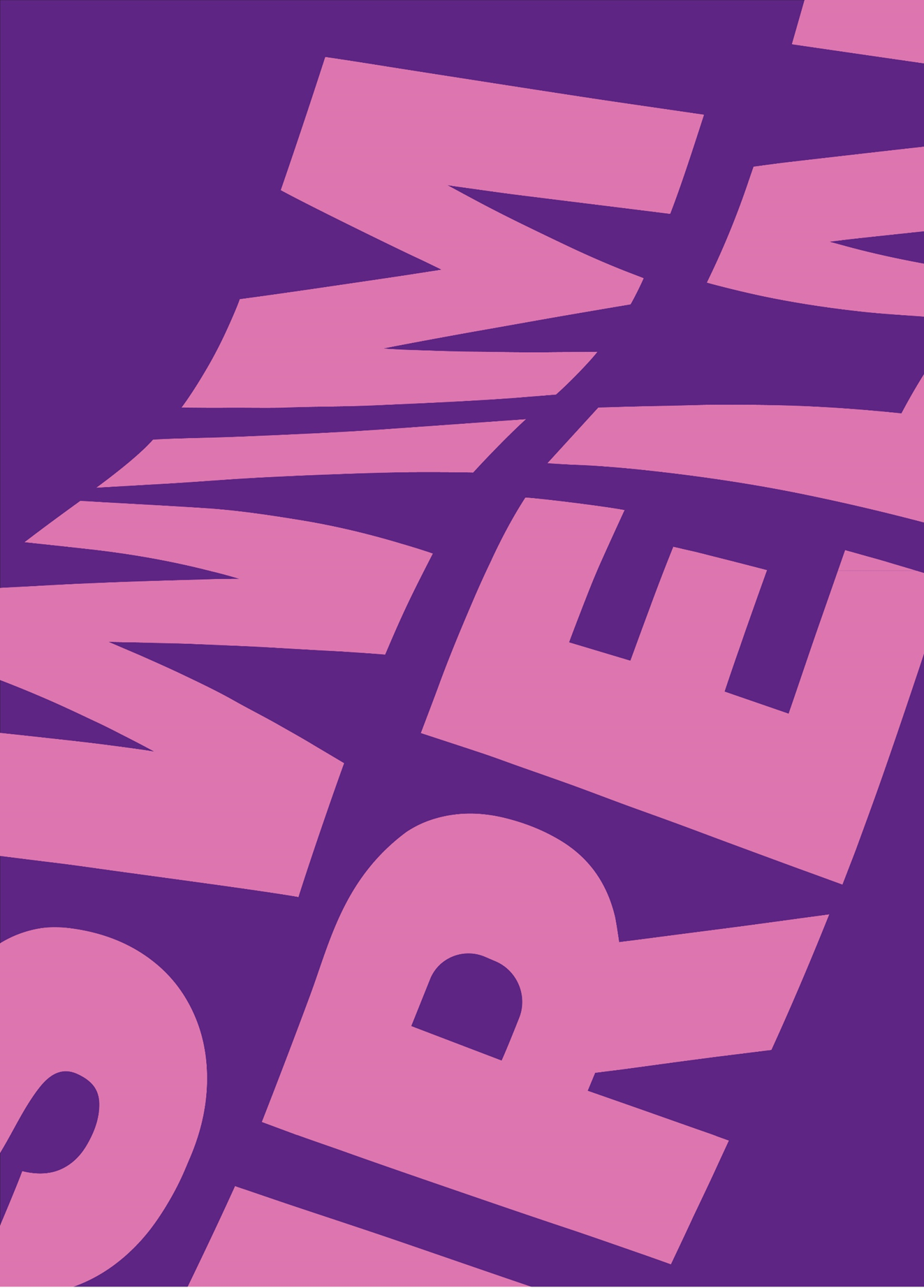 IntroductionThe overall aim of the Clubmark scheme is to support, recognise and reward Swim Ireland affiliated clubs by providing them with a national roadmap that will help them to develop their services and ultimately achieve the highest of club standards. Following successful completion of the programme, Clubmark SI will act as a mark of quality for participating clubs. It is open to all Aquatics clubs who are currently registered with Swim Ireland. In particular and most importantly the accreditation programme focuses upon attaining and keeping pace with best practice if not leading in areas of best practice with cutting edge ideas.The Clubmark Programme is Swim Irelands toolkit to monitor the standards of all clubs throughout Ireland across the following key areas:MembershipClub Governance and AdministrationActivitiesClub Development and PlanningCommunication, Social and MarketingThese elements of the toolkit represent the provision of a safe and secure environment and include all aspects out our child welfare programme throughout.Programme Aims & ObjectivesThe following are the key aims and objectives of the programme:Develop effective policies, procedures and structures Development of top-quality Irish clubsRaise standards within clubsPromote best practice from within our clubPromote strong governance Provide information, guidance and support for clubsRecognise & reward clubs for their achievements Planning tool for clubsDevelop club workforce (coaches, volunteers & administrators)Enhance ability to recruit new members and to Increase membership Raise clubs’ profiles Process	The Swim Ireland Clubmark programme has undergone a major change since the first version was released in 2009. The latest edition is designed to make it simpler for clubs and more importantly allow for more clubs to undertake their own journey through the Clubmark process. The main element of the Clubmark programme is the survey which all clubs will be required to complete. The Clubmark survey will recognise the clubs strengths and weaknesses and identify what level the club is operating at. This survey document will form the basis of your Clubmark submission.The first step in the process involves contacting your Club Regional Support Officer or Development Officer to notify of them of you interest to start on the Clubmark process. They will then direct you and support you throughout the whole process.See below for a step by step guide as to how the process works: The Clubmark AwardThe Clubmark award will be achievable for all aquatic clubs no matter what size or discipline the club is. Clubs need to recognise where they are and work towards developing and setting goals for the future. Completing Clubmark is an enormous achievement for any club and should be celebrated and communicated. Clubs will continue to retain Clubmark. Clubs will need to submit a yearly health check to maintain their Clubmark award throughout the three years. This process will guarantee all clubs are continuing to work on their development plans and keeping up their high standards.  The Clubmark survey will be assessed by a panel from the membership team and a score collated from the answers given. Each section is weighted ensuring that all clubs are in a position to achieve the award. Clubs will be asked to provide evidence to their answers which will be checked by the Club Support Officers on club visits. This will reduce the need for a large portfolio of evidence to be submitted at the end of the process. The Support Officers will be able to work with clubs and check evidence and provide detailed feedback throughout the whole process.The survey has a number of mandatory questions that clubs must be answer yes to and show evidence that they are implementing them within their club to achieve the overall Clubmark award. The total number of points available for Under 18 clubs to achieve is the following:Club Governance – 100Engagement – 130Discipline Specific (Swimming) – 120 Discipline Specific (Water Polo) – 120Under 18 Clubs – 350To achieve the Clubmark Award clubs will need to achieve a minimum score of 70% of the total achievable score.Swim Ireland is committed to working with all clubs to ensure they have every opportunity to start their Clubmark journey. We are aware that not all clubs will achieve the award, but it is important that clubs benchmark themselves against the standards and strive to improve year on year. As a bonus for completing the programme clubs can also avail of one of the following:€500 Educational voucher (to be used within 12 months of achieving award)Discipline specific clinic for your athletes (swimming, water polo, diving) – this will be delivered by a qualified coach or current or past performance athleteClinic/Workshop for your athletes – Nutrition, Skills, Strength and Conditioning Coaching clinic – aimed at upskilling the coaches in your clubClubs holding Clubmark are also eligible for Regional/National Club of the year.Contact DetailsConnachtRegional Support Officer -Vincent FinnEmail - vincentfinn@swimireland.ie Phone - +353 (0)86 061 9439LeinsterRegional Support Officer – Aisling McKeeverEmail - aislingmckeever@swimireland.iePhone – +353 (0)86 061 9508MunsterRegional Support Officer – Damien FitzpatrickEmail - damienfitzpatrick@swimireland.iePhone – +353 (0)86 061 9452UlsterDevelopment Officer – Ruth McQuillanEmail - ruth@swimulster.net Phone – +447834 556445Membership ManagerAdam CoxEmail – adamcox@swimireland.ie Phone – 086 024 7766Section 1. Mandatory QuestionsThese questions are mandatory, all clubs must be compliant with this section to obtain Clubmark.*Please see appendix A for explanation what constitutes a fully compliant club staff structure.*Please see appendix B for explanation of what constitutes a fully compliant coaching/teaching structure.*Please note that the club MUST submit an up to date development plan with their final submission in order to obtain Clubmark, please see appendix B for Development Plan template and Development Plan Assessment Guide for required standards.Checklist – Section 1.Section 2. Club Governance - 			      Total Points - 100Membership Management – Operations Management*For more information on the Governance Code please speak to your Club Support Officer or see www.governancecode.ie*See appendix for required standardsFinancial Management*See appendix for template policy*Please note fundraising also includes grants/sponsorshipPoints– Section 2.Section 3. Engagement 			     		     Total Points – 130Member Engagement *Socials must be aimed at engaging active members within the clubClub Engagement Youth Engagement 1.1 Does your club have a fully compliant club committee/volunteer structure in place?AnswerA.  Yes B.  No1.2 Does your club have a fully compliant club coach/teacher structure in place?AnswerA.  Yes B.  No1.3 Does your club have an up to date Development Plan?AnswerA.  YesB.  No1.4 Does the club issue/adopt the following policies or procedures?AnswerData Protection Policy (GDPR)Health and Safety PolicySI Safeguarding Children Policies and ProceduresAnti-Bullying PolicySI Complaints and Disciplinary Rules and ProceduresSupervision policy/Parent on duty rota1.5 Is your constitution in line with the SI Rule book and constitution template?AnswerA.  Yes B.  No1.6 Does the club provide a detailed handbook for members that has information specific to each squad/team?AnswerA.  YesB.  No1.7 Does your club run its AGM in line with Swim Ireland recommendations?AnswerA. Submit to all members an Annual ReportB.  Submit to all members an Annual Statement of AccountsC.  Issue correct notifications (see appendix for AGM process)D.  Submit to all members previous AGM Minutes1.8 Does the club have a Complaints and Disciplinary Committee (CDC) in place?AnswerA.  Yes B.  No1.11.21.31.41.51.61.71.82.1 What percentage of members have re-joined from last year?PointsA.  90% or more members have re-joined5B.  80 - 89% or more members have re-joined4C.  70 - 79% or more members have re-joined3D.  60 - 69% or more members have re-joined2E.  50 - 59% or more members have re-joined1F.  Less than 50% have not re-joined from the previous year0Your Points2.2 For members not re-joining do the club follow up to find out why?PointsA.  Yes5B.  No0Your Points2.3 Did the club meet the Swim Ireland Affiliation Deadline of the 14th of October for renewal of membership?PointsA.  Yes5B.  No0Your Points2.4 Is the Swim Ireland Membership Database kept up to date?PointsA.  Yes2B.  No0Your Points2.5 Does the club pay affiliation fees online through the database (I.e. Stripe or GoCardless) ?PointsA.  Yes2B.  No0Your Points2.6 Has your club submitted/compliant with The Governance Code?PointsA.  Yes, is fully compliant5B.  Yes, started the journey3C.  No0Your Points2.7 Does the club undertake effective committee meetings?PointsA.  Meeting dates set in advance2B.  Agenda sent out in advance of meeting and includes Clubmark2C.  Actions agreed and followed up2D.  Points of Note agreed at meeting and issued2E.  Minutes circulated within 2 weeks of meeting2F.  Monthly meetings taking place2Your Points2.8 Does the club have clear role descriptions for everyone assisting within the club?PointsA.  Yes5B.  No0Your Points2.9 Does the club have an Education Officer in place?PointsA.  Yes5B.  No0Your Points2.10 Does the club have a clear succession plan in place?PointsA.  Yes5B.  No0Your Points2.11 Does the club have a written agreement with the pool/facility?PointsA.  Yes5B.  No0Your Points2.12 Does the club have an up to date Annual/Operational Plan?PointsA.  Yes5B.  No0Your Points2.13 Is the clubs Noticeboard/Website up to the recommended standards?PointsA.  Yes5B.  No0Your Points2.14 Does the club produce an annual budget/cash flow for the upcoming year that is approved by the club committee?PointsA.  Yes5B.  No0Your Points2.15 Does the committee receive a monthly statement of accounts?PointsA.  Yes5B.  No0Your Points2.16 Does the club committee approve in advance any expenditure?PointsA.  Yes5B.  No0Your Points2.17 Are receipts/invoices kept matching up with all income and expenditure?PointsA.  Yes5B.  No0Your Points2.18 Does the club offer an electronic payment option for members to pay their membership fees?PointsA.  Yes5B.  No0Your Points2.19 Does the club review membership fees on annual basis?PointsA.  Yes3B.  No0Your Points2.20 Does the club have a payment policy?PointsA.  Yes3B.  No0Your Points2.21 Does the club have a volunteer expense policy?PointsA.  Yes3B.  No0Your Points2.22 How much money has the club fundraised throughout the year per active athlete i.e. if you raised €/£2000 and have 100 athletes 2000/100, €/£20 per athletePointsA.  50+5B.  25-493C.  1-241D.  No fundraising0Your Answer2.12.22.32.42.52.62.72.82.92.102.112.122.132.142.152.162.172.182.192.202.212.22TotalTotal3.1 Does the club use a website/social media and is it kept up to date?PointsA.  Yes3B.  No0Your Points3.2 Does the club respond to member queries in a timely manner (72hours)?PointsA.  Yes3B.  No0Your Points3.3 Does the club distribute relevant information to its members (I.e. Upcoming events, news) PointsYes3No0Your Points3.4 Does the club distribute relevant Swim Ireland communication (Support Officer Emails, Workshops, Programmes) to:PointsMembers3Committee Members3Coaches3Your Points3.5 Does the club host the following throughout the season?PointsRegistration evening3Information/Squad evenings3Your Points3.6 How many social activities did the club hold for its members within the last year?PointsA.  3+ social activities per year3B.  1-2 social activities per year1C.  No social activities 0Your Points3.7 Does your club have an active PRO and published news stories on social media/local press?PointsA.  Yes5B.  No0Your Points3.8 Has the club attended the most recent?PointsA.  Water Polo Annual Conference/Regional AGM3B.  Regional delegates meeting3C.  Swim Ireland AGM3Your Points3.9 Does the club have members on any of the following?PointsA.  Regional Committees3B.  Regional Sub-Committees3C.  Swim Ireland Board3D.  Swim Ireland National Committees3Your Points3.10 Does the club have coaches that attend or take part in any of the following? PointsA.  Regional squads programme3B.  Regional Coaching Conference3C.  National Coaching Conference/WP Academy3D.  Other (1 point per event, up to max. 3)3Your Points3.11 Has the club attended/taken part in any of the following? PointsA.  Club Training Days5B.  Complaints and Disciplinary Workshops5C.  In house Committee Training3D.  Affiliation workshops3E.  Parent Programme3F.  CCO Forums3G.  Other (1 point per event, up to max. 3)3Your Points3.12 Does your club have appointed club captains?PointsA.  Yes5B.  No0Your Points3.13 Have your Club Captains completed CCYS training?PointsA.  Yes5B.  No0Your Points3.14 Does your club have a coach athlete agreement in place?PointsA.  Yes5B.  No0Your Points3.15 Do Athletes/Young People have an avenue to feedback to club committee?PointsA.  Yes5B.  No0Your Points3.16 Is the CCO introduced to every squad?PointsA.  Yes5B.  No0Your Points3.17 Has the club attended Youth Congress?PointsA.  Yes5B.  No0Your Points3.18 Does the club take part in Club Youth Awards (CYA)PointsA.  Yes5B.  No0Your Points3.19 Does the club have an annual awards evening?PointsA.  Yes5B.  No0Your Points3.13.23.33.43.53.63.73.83.93.103.113.123.133.143.153.163.173.183.19TotalTotal